MODELO PLAN DE EVALUACIÓN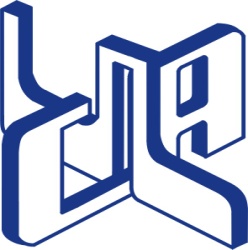 UNIVERSIDAD CENTROCCIDENTAL“LISANDRO ALVARADO”DECANATO DE AGRONOMIACABUDARE. LARA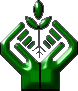 DIBUJO TECNICO INDUSTRIALPROGRAMA: INGENIERIA AGROINDUSTRIALDEPARTAMENTO: GERENCIA Y ESTUDIOS GENERALESAREA CURRICULAR: ESTUDIOS GENERALESCODIGO: 910SEMESTRE: SEGUNDOHORAS: 4 HORAS SEMANALESCARACTER:  OBLIGATORIALAPSO:PRELACION: NINGUNACOORDINADOR: ING. FRANCISCO BELARDINELLI H.FECHA DE ELABORACIÓN: ENERO DE 2000FECHA DE ÚLTIMA ACTUALIZACIÓN: ENERO DE 2009FUNDAMENTACIONOBJETIVOS GENERALESMETODOLOGIA DEL CURSOEsta asignatura ha sido concebida con la finalidad de satisfacer necesidades de formación básica en el área de Dibujo Técnico Industrial, para los estudiantes del programa de Ingeniería  Agroindustrial.      La misma está ubicada en los cursos correspondientes a los estudios generales y su finalidad es de proporcionar al futuro egresado, un conjunto de conocimientos teóricos-prácticos, que en conjunto con las destrezas y habilidades adquiridas durante el curso, este en capacidad de trabajar con las diferentes normas y técnicas que se utilizan en los sistemas para representar gráficamente cualquier tipo de pieza mecánica, en especial las que se utilizan en el medio agroindustrial, así como también, la lectura e interpretación de planos de obras civiles correspondientes a plantas agroindustriales.      Esto debido a que el egresado va a estar inmerso en un medio de trabajo netamente agroindustrial, en el cual además de conocer los diferentes equipos que participan en el sistema productivo, debe ser capaz de leer, interpretar y realizar los planos de los mismos. Desarrollar habilidades y destrezas en el manejo de los instrumentos de dibujo.Dibujar piezas de uso agroindustrial aplicando las normas, técnicas y/o procedimientos de Dibujo Técnico.Leer e interpretar planos y dibujos. docente a utilizar en este curso combina diferentes técnicas (clases teórico-practicas participativas, prácticas guiadas), propiciando en todo momento la implicación del estudiante en su proceso formativo. La consulta de bibliografía, así como la elaboración de ejercicios complementarios fuera de las horas de clase por parte el alumno se considera una parte fundamental e imprescindible de su aprendizaje, esto con la finalidad de fortalecer las habilidades y destrezas en el manejo de los instrumentos de dibujo, utilizados en la resolución de ejercicios en clases.La tutorización de la enseñanza es fundamental en el proceso del aprendizaje del alumno, por lo que los profesores tienen establecido semanalmente, fuera de sus horas de clase, un horario de atención al estudiante para poder atender las consultas y resolver dudas en relación con la asignatura.UNIDAD I  Introducción. Manejo de instrumentos de dibujo. Conceptos básicos.Tema 1:  en el Dibujo Técnico Industrial.Duración: 16 hrs.                 Ponderación: 30%Semana: 01, 02, 03, 04Objetivo TerminalDesarrollar destrezas y habilidades en el manejo de los materiales e instrumentos del Dibujo Técnico. Objetivos EspecíficosContenidoEstrategias de Enseñanza y AprendizajeRecursosReconocer el dibujo técnico como un lenguaje objetivo y universal, valorando la necesidad de conocer su sintaxis para poder expresar y comprender la información.Utilizar adecuadamente y con cierta destreza los instrumentos y terminología específica del dibujo técnico.Distinguir la normalización como el convencionalismo idóneo para simplificar, no solo en la producción, sino también la comunicación, dándole a ésta un carácter universal. Reconocer como elementos geométricos básicos: el punto, la línea y la superficie.Dibujar los diferentes tipos de empalmes entre rectas y curvas, de piezas u objetos en una sola vista.Introducción. El dibujo. El dibujo artístico y el dibujo técnico. El dibujo técnico. Importancia del dibujo técnico en las profesiones técnicas.Materiales e Instrumentos de dibujo. Identificación  y uso.Normas DIN, ISO, ANSI, COVENIN.Normativa para las líneas: Importancia. Tipos. Significados.Normativa en el Rotulado. Importancia. TiposNormativa en los formatos de dibujo. Tipos. Doblado. Normativa en la utilización de Escalas. Importancia. Concepto. Elementos. Tipos.  Normativa en el Acotado. Elementos. Tipos. Cotas de posición y cotas de dimensión. Normas.Dibujo Geométrico. Perpendicularidad. Paralelismo. Ángulos. Bisectriz. Polígonos.Empalmes entre rectas y curvas.Estrategias de Enseñanza Exposición. Discusión Demostración.Estrategias de Aprendizaje Análisis. Desarrollo de ejercicios propuestos. Pizarrón Retroproyector Video Beam Textos Dibujos Modelos de piezasUNIDAD II  Sistemas de  Representación. Cortes, secciones y roturas. Signos de superficie.Tema 2: Proyecciones y Cortes.Duración: 24 hrs.                 Ponderación: 35%Semana: 05, 06, 07, 08, 09, 10Objetivo TerminalDibujar piezas aplicando las Normas Técnicas apropiadas. Objetivos EspecíficosContenidoEstrategias de Enseñanza y AprendizajeRecursosDefinir los tipos de proyecciones, sus elementos y aplicación.Dibujar en proyección ortogonal de acuerdo a las normas, cualquier tipo de pieza.Dibujar en proyección isométrica, cualquier tipo de pieza.Definir, cortes, secciones y roturas de acuerdo a las normas, a cualquier tipo de pieza.Representar los diferentes signos de superficie.Dibujar a mano alzada  piezas u objetos  cualquier tipo de piezas sencillas teniendo en cuenta las normas.Teoría de Proyecciones. Proyección ortogonal: Principios y normas fundamentales. Numero de vistas. Vistas auxiliares.Axonometría: Principios y normas fundamentales. Proyecciones y dibujos Isométricos. Características principales.Cortes, secciones y roturas: Principios y normas fundamentales. Tipos. Representación.Signos de superficie. Principios y normas fundamentales. Disposición de los signos e indicaciones. Significado de los mismos.Croquizado: Elementos. Normas fundamentales. Pasos a seguir.Estrategias de Enseñanza Exposición. Discusión Demostración.Estrategias de Aprendizaje Análisis. Desarrollo de ejercicios propuestos. Pizarrón Retroproyector Video Beam Textos Dibujos Modelos de piezas. UNIDAD III  Representación de elementos mecánicos de unión y de trasmisión de movimiento.Tema 3: Elementos Mecánicos.Duración: 12 hrs.                 Ponderación: 25%Semana: 11, 12, 13, 14Objetivo TerminalRepresentar elementos mecánicos de uso industrial aplicando las Normas Técnicas apropiadas. Objetivos EspecíficosContenidoEstrategias de Enseñanza y AprendizajeRecursosRepresentar, según las normas los elementos mecánicos de unión o sujeción.Representar la simbología de soldadura.Representar según las normas los elementos mecánicos de transmisión de movimiento.Representar las distintas piezas una respecto a otras y su mutua dependencia y concordancia. Elementos de unión roscada. tornillos, tuercas, arandelas, tipos de roscas, representación, acotación y designación normalizada.Remaches. Representación, acotación y designación normalizada.Soldadura. Elementos. Representación normalizada. Simbología.Chavetas y Chaveteras. Elementos. Diferentes tipos. Representación y acotado normalizado.Ejes. Elementos. Diferentes tipos. Representación y acotado normalizado.Poleas. Elementos principales. Diferentes tipos. Representación y acotado normalizado.Engranajes. Elementos. Diferentes tipos. Representación y acotado normalizado.Dibujo de conjunto y despiece unitario. Normas. Estrategias de Enseñanza Exposición. Discusión Demostración.Estrategias de Aprendizaje Análisis. Desarrollo de ejercicios propuestos. Pizarrón Retroproyector Video Beam Textos Dibujos Modelos de piezas. UNIDAD I  Planos de Construcciones e Instalaciones Industriales.Tema 1: Duración: 08 hrs.                 Ponderación: 10%Semana: 15, 16Objetivo TerminalReconocer planos de planta, instalaciones eléctricas, tuberías, y línea de producción, en una planta industrial. Objetivos EspecíficosContenidoEstrategias de Enseñanza y AprendizajeRecursosReconocer planos de planta y corte de edificaciones industriales.Reconocer planos de instalaciones eléctricas.Reconocer planos de instalaciones de tuberías.Dibujar planos de ubicación de máquinas y equipos en una línea de producción. Interpretación de planos de un proyecto. Índice de planos. Arquitectura. Estructuras. Instalaciones. Escalas. Representación de la planta. Representación de las líneas, muros, puertas, ventanas, aberturas, techos o cubiertas industriales. Representación de cortes.Simbología eléctrica. Elementos: cables, tuberías y accesorios. Tableros e interruptores. Elaboración de planos.Simbología. Normalización. Tipos y designación de tuberías, accesorios, y válvulas. Elaboración de planos de instalación de tuberías. Código de colores.Disposición y dibujo de elementos de una línea de producción. Dibujo y elaboración de plantillas. Estrategias de Enseñanza Exposición. Discusión Demostración.Estrategias de Aprendizaje Análisis. Desarrollo de ejercicios propuestos. Pizarrón Retroproyector Video Beam Textos Dibujos Modelos de construcciones. BIBLIOGRAFIA BASICABILIOGRAFIA COMPLEMENTARIASpencer, Dygdon, Novak. Dibujo Técnico. Editorial Alfaomega, S.A. Séptima Edición.2003.Giesecke, Mitchell, Spencer, Hill. Dibujo Técnico. Editorial Limusa. Sexta Edición. 2002.Luzzadder Warren y Duff Jon M. Fundamentos de Dibujo en Ingeniería. Editorial Prentice Hall Hispanoamericana S.A. Décimo Primera Edición.1994. Schneider W. Manual Práctico de Dibujo Técnico. Editorial Reverte, S.A.1990 Bertoline, Wibe, Miller y Moler. Dibujo en Ingeniería y Comunicaciones Graficas. Editorial Mc Graw Hill. Segunda Edición.2000. Jensen. Dibujo y Diseño de Ingeniería. Tamez Esparza, Elias. Dibujo Técnico. Editorial Limusa. Straneo, Consorti. El Dibujo Técnico Mecánico. Editorial Montaner y Simon, S.A. Bachmann Albert y Forberg Richard. Dibujo Técnico. Editorial Labor, S.A. Segunda Edición, Segunda reimpresión 1973  SEMANAUNIDADOBJETIVOESTRATEGIAS DE EVALUACIÓNESTRATEGIAS DE EVALUACIÓNESTRATEGIAS DE EVALUACIÓNTIPO DE EVALUACIÓNPONDERACIÓN PARCIALSEMANAUNIDADOBJETIVOTécnicasInstrumentosActividadesTIPO DE EVALUACIÓNPONDERACIÓN PARCIAL01I1,2,3Prueba de conocimientoTest estructuradoAplicación del TestDiagnóstica0%02I2,3,4ObservaciónLista de CotejoRealizar LaminaFormativa Sumativa10%03I3,4,5ObservaciónLista de CotejoRealizar LaminaFormativa Sumativa10%04I1 al 5Prueba de habilidades y destrezasPrueba prácticaAplicación de la pruebaSumativa20%05II1,2ObservaciónLista de CotejoRealizar LaminaFormativa Sumativa10%06II2,3ObservaciónLista de CotejoRealizar LaminaFormativa Sumativa10%07II2,3ObservaciónLista de CotejoRealizar LaminaFormativa Sumativa10%08II4,5,6ObservaciónLista de CotejoRealizar LaminaFormativa Sumativa10%09II4,5,6ObservaciónLista de CotejoRealizar LaminaFormativa Sumativa10%10II1 al 6Prueba de habilidades y destrezasPrueba prácticaAplicación de la pruebaSumativa25%11III1,2ObservaciónLista de CotejoRealizar LaminaFormativa Sumativa10%12III3ObservaciónLista de CotejoRealizar LaminaFormativa Sumativa10%13III3,4ObservaciónLista de CotejoRealizar LaminaFormativa Sumativa10%14IV1ObservaciónLista de CotejoRealizar LaminaFormativa Sumativa10%15IV2,3,4ObservaciónLista de CotejoRealizar LaminaFormativa Sumativa10%16III - IV1 al 4Prueba de habilidades y destrezasPrueba prácticaAplicación de la pruebaSumativa25%